Приложение 4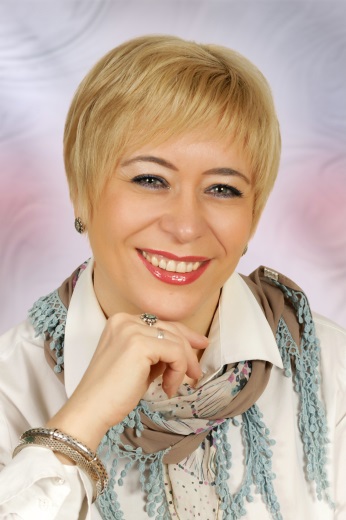 Информационная карта кандидата на участие в муниципальном профессиональном конкурсе«Учитель года города Красноярска – 2016»Никулина Ирина Евгеньевнаг. Красноярск, Советский район1. Общие сведения1. Общие сведения1. Общие сведенияНаселённый пунктг. Красноярскг. КрасноярскДата рождения (день, месяц, год)13 июля 1969 г.13 июля 1969 г.Место рожденияг. Усть-Каменогорскг. Усть-КаменогорскАдрес личного Интернет-ресурса, где можно познакомиться с участником и публикуемыми им материаламиhttp://sch149.avers-telecom.ru/nikulina-irina-evgenevna-uchitel-russkogo-yazyka-i-literatury/ http://sch149.avers-telecom.ru/nikulina-irina-evgenevna-uchitel-russkogo-yazyka-i-literatury/ Адрес школьного сайта в Интернетеhttp://sch149.avers-telecom.ru/ http://sch149.avers-telecom.ru/ 2. Работа2. Работа2. РаботаМесто работы (полное наименование образовательной организации в соответствии с её уставом)Место работы (полное наименование образовательной организации в соответствии с её уставом)муниципальное бюджетное общеобразовательное учреждение «Средняя школа № 149»Занимаемая должность (наименование в соответствии с записью в трудовой книжке)Занимаемая должность (наименование в соответствии с записью в трудовой книжке)Учитель русского языка и литературыПреподаваемые предметыПреподаваемые предметыРусский язык и литератураКлассное руководство в настоящее время, в каком классеКлассное руководство в настоящее время, в каком классе9 класс «А»Общий трудовой стаж(полных лет на момент заполнения анкеты)Общий трудовой стаж(полных лет на момент заполнения анкеты)24 годаОбщий педагогический стаж(полных лет на момент заполнения анкеты)Общий педагогический стаж(полных лет на момент заполнения анкеты)23 годаДата установления   квалификационной категории (в соответствии с записью в трудовой книжке)Дата установления   квалификационной категории (в соответствии с записью в трудовой книжке)27.02.2014 присвоена высшая квалификационная категория по должности «учитель» сроком на 5 лет. Приказ № 63-03/2 (Министерство образования и науки по Красноярскому краю)Почётные звания и награды (наименования и даты получения в соответствии с записями в трудовой книжке)Почётные звания и награды (наименования и даты получения в соответствии с записями в трудовой книжке)-Послужной список (места и сроки работы за последние 10 лет)Послужной список (места и сроки работы за последние 10 лет)С 1998 года учитель в школе № 149Преподавательская деятельность по совместительству (место работы и занимаемая должность)Преподавательская деятельность по совместительству (место работы и занимаемая должность)-3. Образование3. Образование3. ОбразованиеНазвание и год окончания организации профессионального образованияНазвание и год окончания организации профессионального образования1991г. Алтайский государственный университетСпециальность, квалификация по дипломуСпециальность, квалификация по дипломуФилолог. Преподаватель русского языка и литературыДополнительное профессиональное образование за последние три года (наименования дополнительных профессиональных программ, места и сроки их освоения)Дополнительное профессиональное образование за последние три года (наименования дополнительных профессиональных программ, места и сроки их освоения)«Проектирование и организация образовательного процесса в условиях реализации ФГОС ООО: практико-ориентированный контекст» 108 ч. (с 25.05.2015 по 23.06.2015) в федеральном государственном бюджетном образовательном учреждении высшего профессионального образования «Красноярский государственный педагогический университет им.В.П.Астафьева»Знание иностранных языков (укажите уровень владения)Знание иностранных языков (укажите уровень владения)Английский язык со словарёмУчёная степеньУчёная степень-Название диссертационной работы (работ)Название диссертационной работы (работ)-Основные публикации (в т. ч. книги)Основные публикации (в т. ч. книги)-4. Общественная деятельность4. Общественная деятельность4. Общественная деятельностьУчастие в общественных организациях (наименование, направление деятельности и дата вступления)Участие в общественных организациях (наименование, направление деятельности и дата вступления)-Участие в деятельности управляющего совета образовательной организацииУчастие в деятельности управляющего совета образовательной организацииУчастие в разработке и реализации муниципальных, региональных, федеральных, международных программ и проектов(с указанием статуса участия)Участие в разработке и реализации муниципальных, региональных, федеральных, международных программ и проектов(с указанием статуса участия)-5. Семья5. Семья5. Семья6. Досуг6. Досуг6. ДосугХоббиХоббиСпортивные увлеченияСпортивные увлеченияплаваниеСценические талантыСценические талантыдекламация